Внесение информации в ЕГРЮЛ о единственном акционереМежрайонная ИФНС России № 3 по Архангельской области и Ненецкому автономному округу сообщает, что из положений п.6 ст.98 ГК РФ в редакции Закона № 99-ФЗ следует, что акционерное общество может быть создано одним лицом или состоять  из одного лица в случае приобретения одним акционером  всех акций общества. Сведения об этом подлежат внесению в ЕГРЮЛ.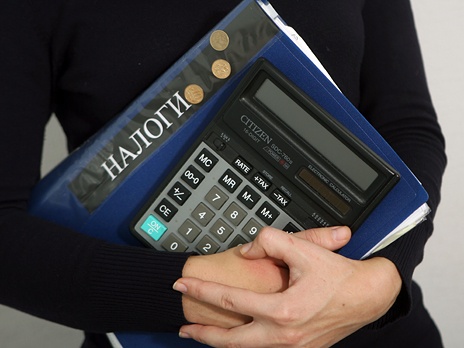 Учитывая, что положения подп. «д» п.1 ст.5 Закона № 129-ФЗ в части, касающейся отражения в ЕГРЮЛ сведений об учредителях (участниках) акционерных обществ, применяются постольку, поскольку они не противоречат положениям ГК РФ в редакции Закона № 99-ФЗ (ч.4 ст.3 Закона № 99-ФЗ), в ЕГРЮЛ должны содержаться сведения только о единственном акционере.При этом положения приказа ФНС России от 25.01.2012 № ММВ-7-6/25@, которым утверждены формы и требования к оформлению документов, представляемых в регистрирующий орган при государственной регистрации юридического лица, в части, касающейся сведений об учредителе (участнике) акционерного общества, также применяются постольку, поскольку они не противоречат положениям ГК РФ в редакции Закона № 99-ФЗ.Таким образом, сведения о создании акционерного общества одним лицом подлежат отражению в заявлении по форме № Р11001 (при создании акционерного общества путем учреждения – в заявлении по форме № Р 12001). Сведения о том, что акционерное общество состоит из одного лица (в случае приобретения одним акционером всех акций общества), отражаются в заявлении по форме № Р14001 по аналогии с отражением в указанной форме сведений об участниках общества с ограниченной ответственностью.